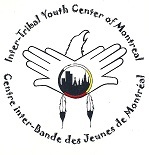 CENTRE INTER-BANDES DES JEUNES DE MONTRÉALPETITIONCette pétition est en soutien au Centre Inter-Bandes des Jeunes de Montréal. Puisque le financement de base du Centre d’Amitié Autochtone de Montréal a été suspendu, le Centre Inter-Bandes des Jeunes de Montréal, avec qui il est affilié, est directement affecté. Cette pétition sera envoyée aux organisations suivantes; L’Association Nationale des Centres d’Amitié Autochtones, Le Regroupement des Centres d’Amitié Autochtones du Québec, Héritage Canada, Affaires Autochtones et Développement du Nord Canada et le Secrétariat des affaires Autochtones du Québec.Votre signature est très importante pour permettre au Centre Inter-Bandes des Jeunes de Montréal et aux jeunes de la communauté, de se faire entendre auprès des grands dirigeants. Nous, soussignés, soutenons le retour complet du financement de base du Centre Inter-Bandes des Jeunes de Montréal, sous le programme des Connexions Culturelles pour la Jeunesse Autochtone. Prénom Adresse CourrielNationSignature